Confidential Preference FormAny student who applies to more than one UNL senior honorary must complete this confidential preference form. This form will be viewed only by the Vice Chancellor for Student Affairs. No member of any senior honorary will know who has applied to what organizations, nor will any member know what preferences were indicated. This form will be destroyed after the Vice Chancellor for Student Affairs assures that individual student preferences are honored.If applying to more than one organization, please rank the order of your preferences by placing a “1” next to your first choice and a “2” next to your second. I, 	(print name), if chosen for membership in multiple honoraries would prefer membership in this order:	Mortar Board               	Innocents SocietySignature	Date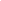 Please send the preference form to studentaffairs@unl.edu with the subject being: Preference Form. It is due by 4:00 p.m. on January 27th, 2023. You need to submit this form only once for both organizations.